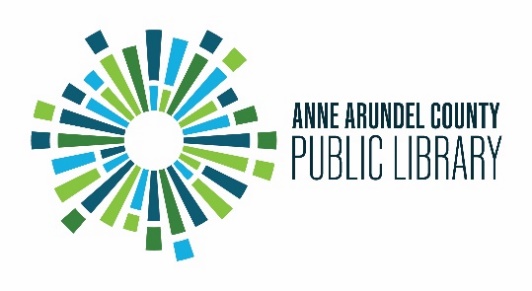 BOARD OF TRUSTEESPUBLIC LIBRARY ASSOCIATION OF ANNAPOLISAND ANNE ARUNDEL COUNTY, INC.4:00 p.m., Thursday, February 17, 2022Via ZoomOpen Meeting Agenda4:00 p.m. Call to Order - Mr. Shorter 4:05 p.m. Approval of the Agenda - Mr. Shorter 4:10 p.m. Public Comment - Two minutes per individual 4:10 p.m. Trustee Briefing: Advocacy - Mr. Rodela and Mr. Patrick Sweeney of EveryLibrary (Briefing for AACPL Trustees and AACPL Foundation Directors) 4:30 p.m. Chair’s Report - Mr. Shorter 4:30 p.m. Foundation Board Report (Written Only) - Ms. Miller 4:30 p.m. Treasurer’s Report (Written Only) - Ms. Maxwell 4:30 p.m. Executive Leadership Team Reports (Written Only) 4:33 p.m. Consent Agenda Committee of the WholeOpen Full Board Meeting of January 20, 2022Approval Purchases Exceeding $100,000FY23 Operating Budget Request ApprovalGovernance, Strategy, and Organization Committee Committee Meeting Minutes from January 20, 2022Trustee Recruitment Policy ApprovalPolicy Review Policy Approval Human Resource and Diversity Committee Committee Meeting Minutes from January 20, 2022Program Selection Policy ApprovalCEO Evaluation Procedure Approval 4:35 p.m. Review of Items Removed from Consent Agenda4:46 p.m. Committee Reports:Governance, Strategy, and Organization - Ms. SmithMOTION to Approve Bylaws RevisionFinance and Audit Committee - Ms. Maxwell Human Resources and Diversity - Ms. Solomon and Ms. Toomey4:50 p.m. Consider Motion to Convene in Closed Session - Mr. Shorter 6:00 p.m. Committee of the Whole Approval of January 20, 2022 Closed Session MinutesAdjournmentUpcoming EventsNext Board of Trustees Meeting (All Committees):4:00 Thursday, March 17, 2022Via Zoom